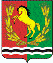 СОВЕТ  ДЕПУТАТОВМУНИЦИПАЛЬНОГО ОБРАЗОВАНИЯ РЯЗАНОВСКИЙ СЕЛЬСОВЕТАСЕКЕЕВСКОГО РАЙОНА  ОРЕНБУРГСКОЙ ОБЛАСТИчетвертого созываРЕШЕНИЕ20.03.2024                                                                                                        № 100       О внесении изменений и дополнений в решение Совета депутатов № 95 от  28.12.2023 года «О бюджете муниципального образования Рязановский сельсовет на 2024 год и плановый период 2025-2026 г»    1. Внести в решение Совета депутатов № 95 от 28 декабря 2023 года « О бюджете муниципального образования Рязановский сельсовет на 2024 г. и плановый период 2025-2026г » следующие изменения и дополнения:     1.1. В пункте 1 на 2024г. сочетание по доходам «в сумме 5007,5 тыс. руб. заменить сочетанием 5007,5 тыс. руб., по расходам «в сумме 5007,5 тыс. руб. заменить сочетанием 6127,4 тыс. руб.»,  дефицит в сумме 1119,9 тыс. руб.;  на 2025г., сочетание по доходам «в сумме  4765,9 тыс. руб. заменить сочетанием 4765,9 тыс. руб., по расходам 4765,9 тыс. руб. заменить сочетанием 4765,9 тыс. руб.; на 2026г. сочетание по доходам «в сумме 4328,2 тыс. руб. заменить сочетанием 4328,2 тыс. руб., по расходам «в сумме 4328,2 тыс. руб. заменить сочетанием 4328,2 тыс. руб. »     1.2. Приложения № 3-6, № 11 изложить в новой редакции согласно приложениям № 1, № 2, № 3, № 4, № 5, соответственно к настоящему решению.      2. Настоящее решение вступает в силу после его официального опубликования (обнародования) и распространяется на правоотношения, возникшие с 01 января 2024г.Председатель Совета депутатов			                              С.С. СвиридоваГлава муниципального образования                                               А.В. БрусиловПриложение № 1 к решению Совета депутатовот 20.03.2024 № 100Приложение № 3                                                                                                                        к  решению  Совета депутатов                                                                                                                                                                                                от 28.12.2023 № 95РАСПРЕДЕЛЕНИЕ БЮДЖЕТНЫХ АССИГНОВАНИЙбюджета муниципального образования рязановский сельсоветна 2024 и плановый период 2025-2026 годы по разделам и подразделамрасходов классификации расходов бюджетОВ                                                                                                                                                            (тыс.руб.)                                                                                                               Приложение № 2 к решению Совета депутатовот 20.03.2024 № 100Приложение № 4          к решению Совета депутатов                                                                                                                                                                            от 28.12.2023  № 95 ВЕДОМСТВЕННАЯ СТРУКТУРАрасходов бюджета муниципального образования РЯЗАНОВСКИЙ сельсоветна 2024 и плановый период   2025-2026 годы                                                                                                                                                                                                (тыс. руб.)Приложение № 3 к решению Совета депутатовот 20.03.2024 № 100Приложение № 5                                                                                                                                                                            к решению Совета депутатов                                                                                                                                                                            от 28.12.2023  № 95   РАСПРЕДЕЛЕНИЕ БЮДЖЕТНЫХ АССИГНОВАНИЙмуниципального образования  рязановский сельсоветна 2023 год по разделам,  подразделам, целевым статьям  (МУНИЦИПАЛЬНЫМ ПРОГРАММАМ И НЕПРОГРАММНЫМ НАПРАВЛЕНИЯМ ДЕЯТЕЛЬНОСТИ), ГРУППАМ И ПОДГРУППАМ ВИДОВ РАСХОДОВ КЛАССИФИКАЦИИ РАСХОДОВ НА 2024 ГОДи плановый  период  2025-2026 годы                                                                                                                                                                              (тыс. руб.)Приложение № 4 к решению Совета депутатовот 20.03.2024 № 100Приложение № 6к  решению  Совета депутатовот  28.12.2023  № 95РАСПРЕДЕЛЕНИЕ БЮДЖЕТНЫХ АССИГНОВАНИЙ муниципального образования рязановский сельсовет ПО ЦЕЛЕВЫМ СТАТЬЯМ (МУНИЦИПАЛЬНЫМ ПРОГРАММАМ И НЕПРОГРАММНЫМ НАПРАВЛЕНИЯМ ДЕЯТЕЛЬНОСТИ), РАЗДЕЛАМ, ПОДРАЗДЕЛАМ, ГРУППАМ И ПОДГРУППАМ ВИДОВ РАСХОДОВ КЛАССИФИКАЦИИ РАСХОДОВ  на 2024 и плановый период 2025-2026 годы  (тыс. руб.)Приложение № 5к решению Совета депутатов№ 100 от 20.03.2024г.Приложение № 11 к решению Совета депутатовот 28.12.2023 № 95ИСТОЧНИКИВнутреннего финансирования дефицита бюджета муниципального образования  на 2024 год и плановый период 2025-2026 годытыс. рублейНаименование раздела, подразделаРЗПРзНаименование раздела, подразделаРЗПРз2024 год2025 год2026 год123567Общегосударственные вопросы01001893,6 1206,9  1235,5Функционирование высшего должностного лица субъекта Российской Федерации и муниципального образования0102804,0488,9495,0Функционирование Правительства Российской Федерации, высших исполнительных органов государственной власти субъектов Российской Федерации, местных администраций01041088,6 717,0 739,5Резервные фонды01111,0  1,0 1,0Национальная оборона0200154,2 170,1  186,3Мобилизационная и вневойсковая подготовка0203154,2 170,1 186,3Национальная безопасность и правоохранительная деятельность0300352,1 270,0  320,4Обеспечение пожарной безопасности0310 352,1270,0 320,4 Национальная экономика04001824,2 1596,5 930,6 Дорожное хозяйство (дорожные фонды)04091824,21596,5 930,6 Жилищно-коммунальное хозяйство0500159,6 104,3 139,9 Жилищное хозяйство05010,80,00,0Коммунальное хозяйство0502140,961,5 98,4 Благоустройство0503 61,242,8 41,5 Культура и кинематография08001541,9 1259,6 1357,0 Культура0801 1541,91259,6 1357,0 Межбюджетные трансферты общего характера бюджетам субъектов Российской Федерации и муниципальных1400158,5 158,5 158,5 Прочие межбюджетные трансферты общего характера1403 158,5158,5 158,5    ИТОГО : 6127,44765,9 4328,2 НаименованиеВЕДРЗПРЦСРВРСуммаСуммаСуммаНаименованиеВЕДРЗПРЦСРВР2024 г.2025 г.2026 г.Администрация Рязановского сельсовета Асекеевского района Оренбургской области937000000000000000006127,44765,94328,2Общегосударственные вопросы93701000000000000000  1893,6 1206,91235,5Функционирование высшего должностного лица субъекта Российской Федерации  и муниципального образования93701020000000000000804,0488,9495,0Муниципальная программа «Развитие муниципальной политики в администрации муниципального образования Рязановский сельсовет»937010222 0 00 00000000804,0488,9495,0Комплексы процессных мероприятий937010222 4 00 00000000 804,0488,9495,0Комплекс процессных мероприятий «Осуществление деятельности органов местного самоуправления»937010222 4 01 00000000 804,0   488,9495,0Глава муниципального образования937010222 4 01 10120000    804,0   488,9   495,0Расходы на выплату персоналу государственных (муниципальных) органов937010222 4 01 10120120 804,0   488,9   495,0Функционирование  Правительства Российской Федерации,  высших исполнительных органов государственной власти субъектов Российской Федерации, местных администраций937010400000000000001088,6717,0739,5Муниципальная программа «Развитие муниципальной политики в администрации муниципального образования Рязановский сельсовет»937     01    0422 0 00 00000000 1088,6    717,0 739,5Комплексы процессных мероприятий 937010422 4 00 00000000  1088,6   717,0   739,5Комплекс процессных мероприятий «Осуществление деятельности органов местного самоуправления»937     01     04  22 4 01 00000000    1088,6   717,0 739,5Центральный аппарат937010422 4 01 10020000  1088,6717,0 739,5Расходы на выплату персоналу государственных (муниципальных) органов 937010422 4 01 10020120 718,2475,2482,0Иные закупки товаров, работ и услуг для обеспечения государственных (муниципальных) нужд937010422 4 01 10020240 368,5 240,8256,5Уплата налогов, сборов и иных платежей937010422 4 01 100208501,91,01,0Резервные фонды937011100000000000001,01,01,0Непрограммные мероприятия937011177 0 00 000000001,01,01,0Прочие непрограммные мероприятия937011177 5 00 000000001,01,01,0Резервные фонды местных администраций937011177 5 00 000500001,01,01,0Резервные средства937011177 5 00 000508701,01,01,0Национальная оборона93702000000000000000154,2170,1186,3Мобилизационная и вневойсковая подготовка93702030000000000000154,2170,1186,3Муниципальная программа «Развитие муниципального образования «Рязановский сельсовет»937020320 0 00 00000000154,2170,1186,3Комплексы процессных мероприятий937020320 4 00 00000000154,2170,1 186,3Комплекс процессных мероприятий «Осуществление первичного воинского учета органами местного самоуправления поселений»937020320 4 01 00000000154,2170,1186,3Осуществление первичного воинского учета органами местного самоуправления поселений, муниципальных и городских округов.937020320 4 01 51180000154,2170,1186,3Расходы на выплаты персоналу государственных (муниципальных) органов937020320 4 01 51180120154,2170,1186,3Национальная безопасность и правоохранительная деятельность93703000000000000000352,1270,0320,4Обеспечение пожарной безопасности93703100000000000000352,1270,0320,4Муниципальная программа «Развитие муниципального образования «Рязановский сельсовет»937     03   1020 0 00 00000000352,1  270,0320,4 Комплексы процессных мероприятий93703   1020 4 00 00000000352,1  270,0320,4 Комплекс процессных мероприятий «Обеспечение деятельности служб защиты населения и территорий от чрезвычайных ситуаций межмуниципального и регионального характера и гражданской обороны»937031020 4 02 00000000352,1  270,0320,4 Обеспечение деятельности служб защиты населения и территорий от чрезвычайных ситуаций 937031020 4 02 70050000352,1  270,0320,4 Иные закупки товаров, работ, услуг для обеспечения государственных (муниципальных) нужд93703    1020 4 02 70050240352,1  270,0320,4 Национальная экономика   937     0400 0000000000000    1824,2   1596,5 930,6Дорожное хозяйство (дорожные фонды)937040900000000000001824,21596,5930,6Муниципальная программа «Развитие муниципального образования «Рязановский сельсовет»937     04     09  20 0 00 000000001824,21596,5930,6Комплексы процессных мероприятий            937     04     09  20 4 00 000000001824,21596,5930,6Комплекс процессных мероприятий «Развитие сети автомобильных дорог регионального, межмуниципального и местного значения»937040920 4 03 000000001824,61596,5930,6Содержание и ремонт, капитальный ремонт автомобильных дорог общего пользования и искусственных сооружений на них937     04     09  20 4 03 907500001824,6859,7930,6Иные закупки товаров, работ и услуг для обеспечения государственных (муниципальных) нужд937040920 4 03 907502401824,6859,7930,6 Капитальный ремонт и ремонт автомобильных дорог общего пользования населенных пунктов937040920 4 03 S04100000,0736,8 0,0Иные  закупки товаров, работ и услуг для обеспечения государственных (муниципальных) нужд937040920 4 03 S04102400,0 736,8 0,0Жилищно-коммунальное хозяйство93705000000000000000202,9104,3139,9Жилищное  хозяйство937050200000000000000,8     0,00,0Муниципальная программа «Развитие муниципального образования «Рязановский сельсовет»937050220 0 00 000000000,80,00,0Комплексы процессных мероприятий937050220 4 00 000000000,80,00,0Комплекс процессных мероприятий «Развитие в области жилищного хозяйства сельских территорий»937050120404000000000,80,00,0Мероприятия в области жилищного хозяйства9370501204044960800000,80,00,0Иные закупки товаров, работ и услуг для обеспечения государственных (муниципальных) нужд93705 0120 4 04 96080240   0,80,00,0Коммунальное хозяйство93705020000000000000140,961,598,4Муниципальная программа «Развитие муниципального образования «Рязановский сельсовет»937050220 0 00 00000000 140,961,598,4Комплексы процессных мероприятий937050220 4 00 00000000 140,961,598,4Комплекс процессных мероприятий «Развитие  в области коммунального хозяйства сельских территорий»937050220 4 05 00000000 140,961,598,4Мероприятия в области коммунального хозяйства937050220 4 05 90850000 140,961,598,4Иные закупки товаров, работ и услуг для обеспечения государственных (муниципальных) нужд937050220 4 05 90850240 140,961,598,4Благоустройство 9370503200000000000061,242,841,5Муниципальная программа «Развитие муниципального образования «Рязановский сельсовет»937      05    03  20 0 00 00000000  61,242,841,5Комплексы процессных мероприятий9370503204000000000061,242,841,5Комплекс процессных мероприятий «Благоустройство сельских территорий»9370503204060000000061,242,841,5Прочие мероприятия по благоустройству9370503204069083000061,242,841,5Иные закупки товаров, работ и услуг для обеспечения государственных (муниципальных) нужд9370503204069083024061,242,841,5Культура, кинематография93708000000000000000  1541,91259,61357,0Культура93708010000000000000  1541,91259,61357,0Муниципальная программа «Развитие муниципального образования «Рязановский сельсовет»937      08    01  20 0 00 00000000  1541,91259,61357,0Комплексы процессных мероприятий937080120 4 00 00000000  1541,91259,61357,0Комплекс процессных мероприятий «Организация культурно-досугового обслуживания населения»937080120 4 08 000000001084,3802,0899,4Мероприятия по организации культурно – досугового обслуживания населения937080120 4 08 71250000362,380,0177,4Иные закупки товаров, работ и услуг для обеспечения государственных (муниципальных) нужд937080120 4 08 71250240362,380,0177,4Осуществление передаваемых полномочий на организацию культурно-досугового обслуживания населения937080120 4 08 71251000722,0  722,0 722,0 Иные межбюджетные трансферты937080120 4 08 71251540722,0  722,0 722,0 Комплекс процессных мероприятий «Развитие библиотечного дела»937080120 4 09 00000000457,6 457,6457,6 Осуществление передаваемых полномочий на организацию библиотечного, справочно – информационного обслуживания населения937080120 4 02 71271000457,6 457,6457,6 Иные межбюджетные трансферты937080120 4 02 71271540457,6 457,6457,6 Межбюджетные трансферты общего характера бюджетам субъектов Российской Федерации и муниципальных образований  937     14     000000000000000158,5158,5158,5Прочие межбюджетные трансферты  бюджетам субъектов Российской Федерации и муниципальных образований общего характера  937 14030000000000000158,5158,5158,5Муниципальная программа «Развитие муниципальной политики в муниципальном образовании Рязановский сельсовет»  9371403 22 0 00 00000000158,5158,5158,5Комплексы процессных мероприятий  937     14    03 22 4 00 00000000158,5158,5158,5Комплекс процессных мероприятий  «Осуществление деятельности органов местного самоуправления»  93714    03 22 4 01 00000000158,5158,5158,5Осуществление передаваемых полномочий по централизованной бухгалтерии  937     14    03 22 4 01 70180000158,5158,5158,5Иные межбюджетные трансферты  9371403 22 4 01 70180    540158,5158,5158,5ИТОГО6127,44765,94328,2НаименованиеРЗПРзЦСРВРНаименованиеРЗПРзЦСРВР2024 г.2025 г.2026 г. 123456  7 8Общегосударственные вопросы01000000000000000 1893,61206,91235,5Функционирование высшего должностного лица субъекта Российской Федерации  и муниципального образования01020000000000000804,0 488,9495,0Муниципальная программа «Развитие муниципальной политики в администрации муниципального образования Рязановский сельсовет»010222 0 00 00000000804,0488,9495,0Комплексы процессных мероприятий010222 4 00 00000000  804,0488,9495,0Комплекс процессных мероприятий «Осуществление деятельности органов местного самоуправления»010222 4 01 00000000804,0   488,9495,0Глава муниципального образования010222 4 01 10120000   804,0   488,9   495,0Расходы на выплату персоналу государственных (муниципальных) органов010222 4 01 10120120   804,0   488,9   495,0Функционирование  Правительства Российской Федерации,  высших исполнительных органов государственной власти субъектов Российской Федерации, местных администраций010400000000000001088,6   717,0  739,5Муниципальная программа «Развитие муниципальной политики в администрации муниципального образования Рязановский сельсовет»     01    0422 0 00 000000001088,6 717,0   739,5Комплексы процессных мероприятий 010422 4 00 00000000 1088,6 717,0   739,5Комплекс процессных мероприятий «Осуществление деятельности органов местного самоуправления»     01     04  22 4 01 000000001088,6  717,0   739,5Центральный аппарат010422 4 01 100200001088,6  717,0   739,5Расходы на выплату персоналу государственных (муниципальных) органов 010422 4 01 10020120718,2475,2482,0Иные закупки товаров, работ и услуг для обеспечения государственных (муниципальных) нужд010422 4 01 10020240368,5240,8256,5Уплата налогов, сборов и иных платежей010422 4 01 100208501,91,01,0Резервные фонды011100000000000001,01,01,0Непрограммные мероприятия011177 0 00 000000001,01,01,0Прочие непрограммные мероприятия011177 5 00 000000001,01,01,0Резервные фонды местных администраций011177 5 00 000500001,01,01,0Резервные средства011177 5 00 000508701,01,01,0Национальная оборона02000000000000000154,2170,1186,3Мобилизационная и вневойсковая подготовка02030000000000000154,2170,1186,3Муниципальная программа «Развитие муниципального образования «Рязановский сельсовет»020320 0 00 00000000154,2170,1186,3Комплексы процессных мероприятий020320 4 00 00000000154,2170,1186,3Комплекс процессных мероприятий «Осуществление первичного воинского учета органами местного самоуправления поселений»020320 4 01 00000000154,2170,1186,3Осуществление первичного воинского учета органами местного самоуправления поселений, муниципальных и городских округов.020320 4 01 51180000154,2170,1186,3Расходы на выплаты персоналу государственных (муниципальных) органов020320 4 01 51180120154,2170,1186,3Национальная безопасность и правоохранительная деятельность03000000000000000352,1270,0320,4Обеспечение пожарной безопасности03100000000000000352,1270,0320,4Муниципальная программа «Развитие муниципального образования «Рязановский сельсовет»     03   1020 0 00 00000000352,1270,0320,4Комплексы процессных мероприятий03   1020 4 00 00000000352,1270,0320,4Комплекс процессных мероприятий «Обеспечение деятельности служб защиты населения и территорий от чрезвычайных ситуаций межмуниципального и регионального характера и гражданской обороны»031020 4 02 00000000352,1270,0320,4Обеспечение деятельности служб защиты населения и территорий от чрезвычайных ситуаций 031020 4 02 70050000352,1270,0320,4Иные закупки товаров, работ, услуг для обеспечения государственных (муниципальных) нужд03    1020 4 02 70050240352,1270,0320,4Национальная экономика     0400 0000000000000 1824,2    1596,5 930,6Дорожное хозяйство (дорожные фонды)04090000000000000  1824,2    1596,5 930,6Муниципальная программа «Развитие муниципального образования «Рязановский сельсовет»     04     09  20 0 00 000000001824,2    1596,5 930,6Комплексы процессных мероприятий     04     09  20 4 00 000000001824,2    1596,5 930,6Комплекс процессных мероприятий «Развитие сети автомобильных дорог регионального, межмуниципального и местного значения»040920 4 03 000000001824,2    1596,5 930,6Содержание и ремонт, капитальный ремонт автомобильных дорог общего пользования и искусственных сооружений на них     04     09  20 4 03 907500001824,2    859,7 930,6Иные закупки товаров, работ и услуг для обеспечения государственных (муниципальных) нужд040920 4 03 907502401824,2    859,7 930,6Капитальный ремонт и ремонт автомобильных дорог общего пользования населенных пунктов040920 4 03 S04100000,0736,80,0Иные закупки товаров, работ и услуг для обеспечения государственных (муниципальных) нужд040920 4 03 S04102400,0736,80,0Жилищно-коммунальное хозяйство05000000000000000202,9104,3139,9Жилищное  хозяйство050100000000000000,8   0,00,0Муниципальная программа «Развитие муниципального образования «Рязановский сельсовет»050120 0 00 000000000,80,00,0Комплексы процессных мероприятий050120 4 00 000000000,80,00,0Комплекс процессных мероприятий «Развитие в области коммунального хозяйства сельских территорий»050120 4 05 000000000,80,00,0Мероприятия в области жилищного хозяйства05 0120 4 05 908500000,80,00,0Иные закупки товаров, работ и услуг для обеспечения государственных (муниципальных) нужд05 0120 4 05 908502400,80,00,0Коммунальное хозяйство05020000000000000140,961,598,4Муниципальная программа «Развитие муниципального образования «Рязановский сельсовет»05022000000000000140,961,598,4Комплексы процессных мероприятий05022040000000000140,961,598,4Комплекс процессных мероприятий «Развитие в области коммунального хозяйства сельских территорий»05022040500000000140,961,598,4Мероприятия в области коммунального хозяйства05022040590850000140,961,598,4Иные закупки товаров, работ и услуг для обеспечения государственных (муниципальных) нужд05022040590850240140,961,598,4Благоустройство0503000000000000061,242,841,5Муниципальная программа «Развитие муниципального образования «Рязановский сельсовет»050320 0 00 0000000061,242,841,5Комплексы процессных мероприятий050320 4 00 0000000061,242,841,5Комплекс процессных мероприятий «Благоустройство сельских территорий»050320 4 06 0000000061,242,841,5Прочие мероприятия по благоустройству050320 4 06 9083000061,242,841,5Иные закупки товаров, работ и услуг для обеспечения государственных (муниципальных) нужд050320 4 06 9083024061,242,841,5Культура, кинематография08010000000000000  1541,91259,61357,0Культура08010000000000000  1541,91259,61357,0Муниципальная программа «Развитие муниципального образования «Рязановский сельсовет»      08    01  20 0 00 00000000  1541,91259,61357,0Комплексы процессных мероприятий080120 4 00 00000000  1541,91259,61357,0Комплекс процессных мероприятий «Организация культурно-досугового обслуживания населения»080120 4 08 000000001084,3802,0899,4Мероприятия по организации культурно – досугового обслуживания населения080120 4 08 71250000362,380,0177,4Иные закупки товаров, работ и услуг для обеспечения государственных (муниципальных) нужд080120 4 08 71250240    362,380,0177,4Осуществление передаваемых полномочий на организацию культурно-досугового обслуживания населения080120 4 08 71251000722,0722,0722,0Иные межбюджетные трансферты080120 4 08 71251540722,0722,0722,0Комплекс процессных мероприятий «Развитие библиотечного дела»080120 4 09 00000000457,6457,6457,6Осуществление передаваемых полномочий на организацию библиотечного, справочно – информационного обслуживания населения080120 4 02 71271000457,6457,6457,6Иные межбюджетные трансферты080120 4 02 71271540457,6457,6457,6Межбюджетные трансферты общего характера бюджетам субъектов Российской Федерации и муниципальных образований     14     000000000000000158,5158,5158,5Прочие межбюджетные трансферты бюджетам субъектов Российской Федерации и муниципальных образований общего характера14030000000000000158,5158,5158,5Муниципальная программа «Развитие муниципальной политики в муниципальном образовании Рязановский сельсовет»1403 22 0 00 00000000158,5158,5158,5Комплексы процессных мероприятий     14    03 22 4 00 00000000158,5158,5158,5Комплекс процессных мероприятий  «Осуществление деятельности органов местного самоуправления»14    03 22 4 01 00000000158,5158,5158,5Осуществление передаваемых полномочий по централизованной бухгалтерии     14    03 22 4 01 70180000158,5158,5158,5Иные межбюджетные трансферты1403 22 4 01 70180    540158,5158,5158,5ИТОГО6127,44765,94328,2НаименованиеЦСРРЗПРВРНаименованиеЦСРРЗПРВР2024 год2025 год2025 год2026 годМуниципальная программа «Развитие муниципального образования Рязановский  сельсовет»20 0 00 0000000000004075,33400,53400,5     2934,2Комплексы процессных мероприятий20 4 00 0000000000004075,33400,53400,5     2934,2Комплекс процессных мероприятий «Осуществление первичного воинского учета органами местного самоуправления поселений»20 4 01 000000000000154,2170,1170,1      186,3Осуществление первичного воинского учета органами местного самоуправления поселений, муниципальных и городских округов.20 4 01 511800000000154,2170,1170,1      186,3Национальная оборона20 4 01 511800200000154,2170,1170,1      186,3Мобилизационная и вневойсковая подготовка20 4 01 511800203000154,2170,1170,1      186,3Расходы на выплаты персоналу государственных (муниципальных) органов20 4 01 511800203120154,2170,1170,1      186,3Комплекс процессных мероприятий «Обеспечение деятельности служб защиты населения и территорий от чрезвычайных ситуаций межмуниципального и регионального характера и гражданской обороны»20 4 02 000000000000352,1270,0270,0320,4Обеспечение деятельности служб защиты населения и территорий от чрезвычайных ситуаций 20 4 02 700500000000352,1       270,0       270,0        320,4Национальная безопасность и правоохранительная деятельность20402700500300000352,1270,0270,0320,4Обеспечение пожарной безопасности20402700500310000352,1270,0270,0320,4Иные закупки товаров, работ, услуг для обеспечения государственных (муниципальных) нужд»20 4 02 700500310240352,1       270,0       270,0        320,4Комплекс процессных мероприятий «Развитие сети автомобильных дорог регионального, межмуниципального и местного значения»20 4 03 0000000000001824,21596,51596,5930,6Содержание и ремонт, капитальный ремонт автомобильных дорог общего пользования и искусственных сооружений на них20 4 03 9075000000001824,2859,7859,7930,6Национальная экономика20 4 03 9075004000001824,2859,7859,7930,6Дорожное хозяйство (дорожные фонды)20 4 03 9075004090001824,2859,7859,7930,6Иные закупки товаров, работ и услуг для обеспечения государственных (муниципальных) нужд20 4 03 9075004092401824,2859,7859,7930,6Капитальный ремонт и ремонт автомобильных дорог общего пользования населенных пунктов20 4 03 S041000000000,0736,8736,80,0Национальная экономика20 4 03 S041004000000,0736,8736,80,0Дорожное хозяйство (дорожные фонды)20 4 03 S041004090000,0736,8736,80,0Иные закупки товаров, работ и услуг для обеспечения государственных (муниципальных) нужд20 4 03 S041004092400,0736,8736,80,0Комплекс процессных мероприятий «Развитие в области коммунального хозяйства сельских территорий»20 4 04 0000000000000,8        0,0        0,0        0,0Мероприятия в области жилищного хозяйства20 4 04 9608000000000,8         0,0         0,0       0,0Жилищно-коммунальное хозяйство20 4 049608005000000,8        0,0        0,0        0,0Жилищное  хозяйство20 4 049608005010000,8        0,0        0,0        0,0Иные закупки товаров, работ и услуг для обеспечения государственных (муниципальных) нужд20 4 049608005012400,8       0,0       0,0        0,0Комплекс процессных мероприятий «Развитие в области коммунального хозяйства сельских территорий»20 4 05 000000000000140,9       61,5       61,5      98,4Мероприятия в области коммунального хозяйства благоустройству20 4 05908500000000 140,9        61,5        61,5       98,4Жилищно-коммунальное хозяйство20 4 05 908500500000 140,9        61,5        61,5       98,4Коммунальное хозяйство 20 4 05 908500502000 140,9       61,5       61,5       98,4Иные закупки товаров, работ и услуг для обеспечения государственных (муниципальных) нужд20 4 05 908500502240 140,9        61,5        61,5       98,4Комплекс процессных мероприятий «Благоустройство сельских территорий»2040600000000000061,242,842,841,5Прочие мероприятия по благоустройству2040690830000000061,242,842,841,5Жилищно-коммунальное хозяйство2040690830050000061,242,842,841,5Благоустройство 2040690830050300061,242,842,841,5Иные закупки товаров, работ и услуг для обеспечения государственных (муниципальных) нужд2040690830050324061,242,842,841,5Комплекс процессных мероприятий «Организация культурно-досугового обслуживания населения»20 4 08 0000000000001084,3802,0802,0899,4Мероприятия по организации культурно – досугового обслуживания населения20 4 08 712500000000362,380,080,0177,4Культура и кинематография20 4 08 712500800000362,380,080,0177,4Культура 20 4 08 712500801000362,380,080,0177,4Иные закупки товаров, работ и услуг для обеспечения государственных (муниципальных) нужд20 4 08 712500801240362,380,080,0177,4Осуществление передаваемых полномочий на организацию культурно-досугового обслуживания населения20 4 08 712510000000722,0722,0722,0      722,0Культура и кинематография20 4 08 712510800000722,0722,0722,0      722,0Культура20 4 08 712510801000722,0722,0722,0      722,0Иные межбюджетные трансферты20 4 08 712510801540722,0722,0722,0      722,0Комплекс процессных мероприятий «Развитие библиотечного дела»20 4 09 000000000000457,6  457,6 457,6 457,6Осуществление передаваемых полномочий на организацию библиотечного, справочно – информационного обслуживания населения20 4 09 712710000000457,6  457,6 457,6 457,6Культура и кинематография20 4 09 712710800000457,6  457,6 457,6 457,6Культура20 4 09 712710801000457,6  457,6 457,6 457,6Иные межбюджетные трансферты20 4 09 712710801540457,6  457,6 457,6 457,6Муниципальная программа «Развитие муниципальной политики в администрации муниципального образования Рязановский сельсовет»22 0 00 0000000000002051,1 1364,4 1364,4 1393,0 Комплексы процессных мероприятий22 4 00 0000000000002051,11364,4 1364,4 1393,0 Комплекс процессных мероприятий «Осуществление деятельности органов местного самоуправления»22 4 01 0000000000002051,1 1364,4 1364,4 1393,0 Центральный аппарат22 4 01 1002000000001088,6717,0717,0        739,5Общегосударственные вопросы22 4 01 1002001000001088,6717,0717,0        739,5Функционирование Правительства Российской Федерации, высших исполнительных органов государственной власти субъектов Российской Федерации, местных администраций22 4 01 1002001040001088,6717,0717,0        739,5Расходы на выплаты персоналу государственных (муниципальных) органов 22 4 01 100200104120718,2475,2475,2482,0Иные закупки товаров, работ и услуг для обеспечения государственных (муниципальных) нужд22 4 01 100200104240368,5       240,8       240,8        256,5Уплата налогов, сборов и иных платежей224011002001048501,91,01,01,0Глава муниципального образования22401101200000000804,0488,9488,9495,0Общегосударственные вопросы22401101200100000804,0488,9488,9495,0Функционирование высшего должностного лица субъекта Российской Федерации и муниципального образования22401101200102000804,0488,9488,9495,0Расходы на выплату персоналу государственных (муниципальных) органов22401101200102120804,0488,9488,9495,0Осуществление передаваемых полномочий по централизованной бухгалтерии22 4 01 701800000000158,5158,5158,5158,5Межбюджетные трансферты общего характера бюджетам субъектов Российской Федерации и муниципальных образований22 4 01 701801400000158,5158,5158,5158,5Прочие межбюджетные трансферты бюджетам субъектов Российской Федерации и муниципальных образований общего характера22 4 01 701801403000158,5158,5158,5158,5Иные межбюджетные трансферты22 4 01 701801403540158,5158,5158,5158,5Непрограммные мероприятия77 0 00 0000000000001,01,01,01,0Прочие непрограммные мероприятия77 5 00 0000000000001,01,01,01,0Резервные фонды местных администраций77 5 00 0005000000001,01,01,01,0Общегосударственные вопросы77 5 00 0005001000001,01,01,01,0Резервные фонды77 5 00 0005001110001,01,01,01,0Резервные средства77 5 00 0005001118701,01,01,01,0      ИТОГО РАСХОДОВ:6127,44765,94765,94328,2Номер кодаНаименование источника финансирования2024 год2025 год2026 год000 01 00 00 00 00 0000 000Источники финансирования дефицитов бюджетов1 119,9--000 01 05 00 00 00 0000 000Изменение остатков средств на счетах по учёту средств бюджета1 119,9--000 01 05 00 00 00 0000 500Увеличение остатков средств бюджетов- 5 007,5- 4 765,9- 4 328,2000 01 05 02 00 00 0000 500Увеличение прочих остатков средств бюджетов- 5 007,5- 4 765,9- 4 328,2000 01 05 02 00 00 0000 500Увеличение прочих остатков средств бюджетов- 5 007,5- 4 765,9- 4 328,2000 01 05 02 01 00 0000 510Увеличение прочих остатков денежных средств бюджетов- 5 007,5- 4 765,9- 4 328,2000 01 05 02 01 05 0000 510Увеличение прочих остатков денежных средств бюджетов муниципальных районов- 5 007,5- 4 765,9- 4 328,2000 01 05 00 00 00 0000 600Уменьшение остатков средств бюджетов6 127,44 765,94 328,2000 01 05 02 00 00 0000 600Уменьшение прочих остатков средств бюджетов6 127,44 765,94 328,2000 01 05 02 01 00 0000 610Уменьшение прочих остатков денежных средств6 127,44 765,94 328,2000 01 05 02 01 05 0000 610Уменьшение прочих остатков денежных средств бюджетов муниципальных районов6 127,44 765,94 328,2ВСЕГО ИСТОЧНИКОВ ФИНАНСИРОВАНИЯ ДЕФИЦИТОВ БЮДЖЕТОВВСЕГО ИСТОЧНИКОВ ФИНАНСИРОВАНИЯ ДЕФИЦИТОВ БЮДЖЕТОВ  1 119,9--